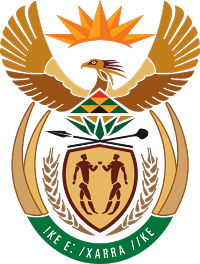 MINISTRY FOR COOPERATIVE GOVERNANCE AND TRADITIONAL AFFAIRSREPUBLIC OF SOUTH AFRICANATIONAL ASSEMBLYQUESTION FOR WRITTEN REPLYQUESTION NUMBER 923/2019923.	Mr C Brink (DA) to ask the Minister of Cooperative Governance and Traditional Affairs:(1)	Whether any municipal council has failed to submit a report to the relevant Member of the Executive Council responsible for local government in the prescribed format and time in terms of Regulations 17(3)(b) read with 17(4) of the Local Government: Municipal Systems Act: Regulations: Appointment and Conditions of Employment of Senior Managers since 1 July 2018; if so, (a) which municipal councils failed to submit such a report, (b) what are the details of the affected senior management appointments and (c) what action has her department taken in each case;(2)	whether she has found in the reports that any municipal council committed material breaches of the Regulations in the appointment of senior managers since 1 July 2018; if so, (a) which municipal councils have been found to have committed material breaches in this regard, (b) what are the details of the senior management appointments and (c) what action has her department taken in each case?									NW2076E			REPLY:The information requested by the Honourable Member is not readily available in the Department. The information will be submitted to the Honourable Member as soon as it is availableThank you